What report should we see for reel differences?We have a report for reel differencesInventory ModuleReel ReportStock TieUp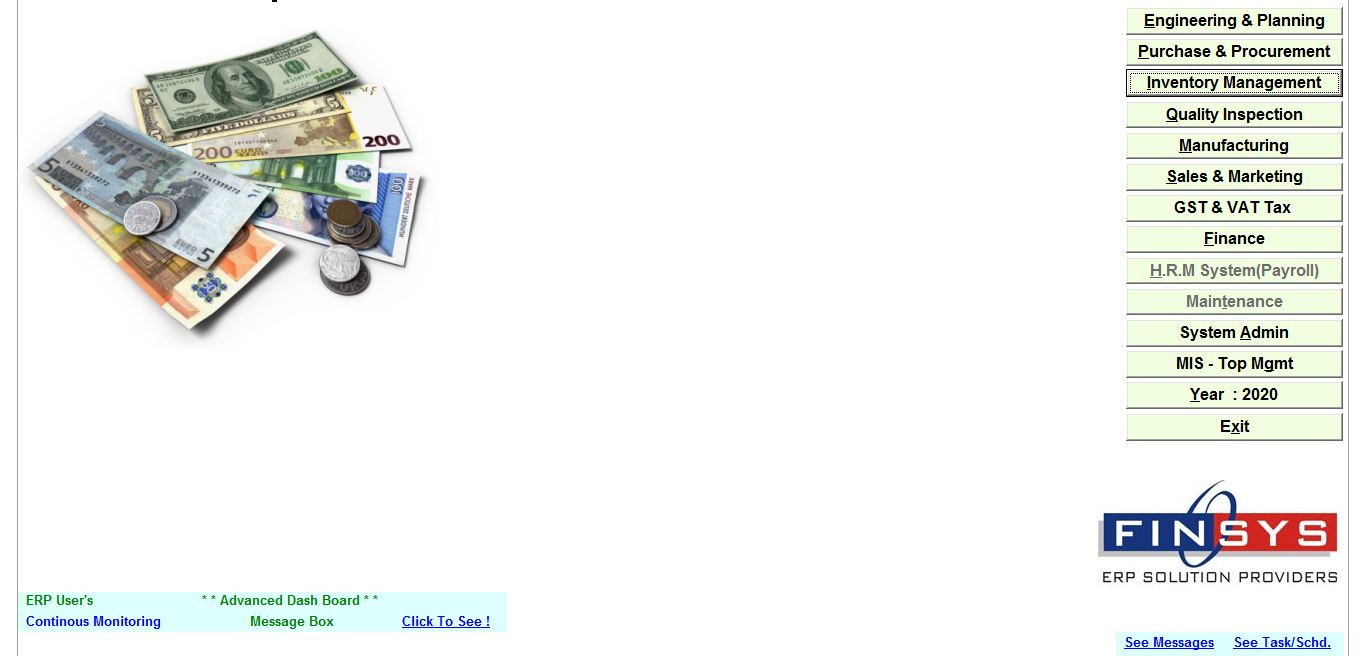 Click Inventory Module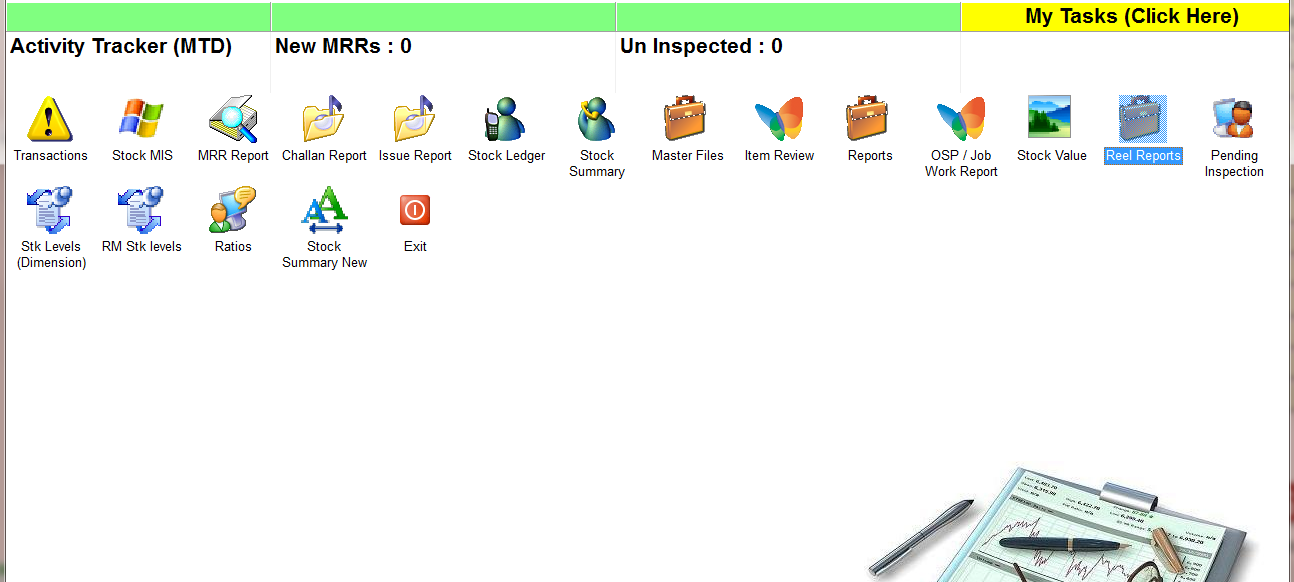 Click Reel Report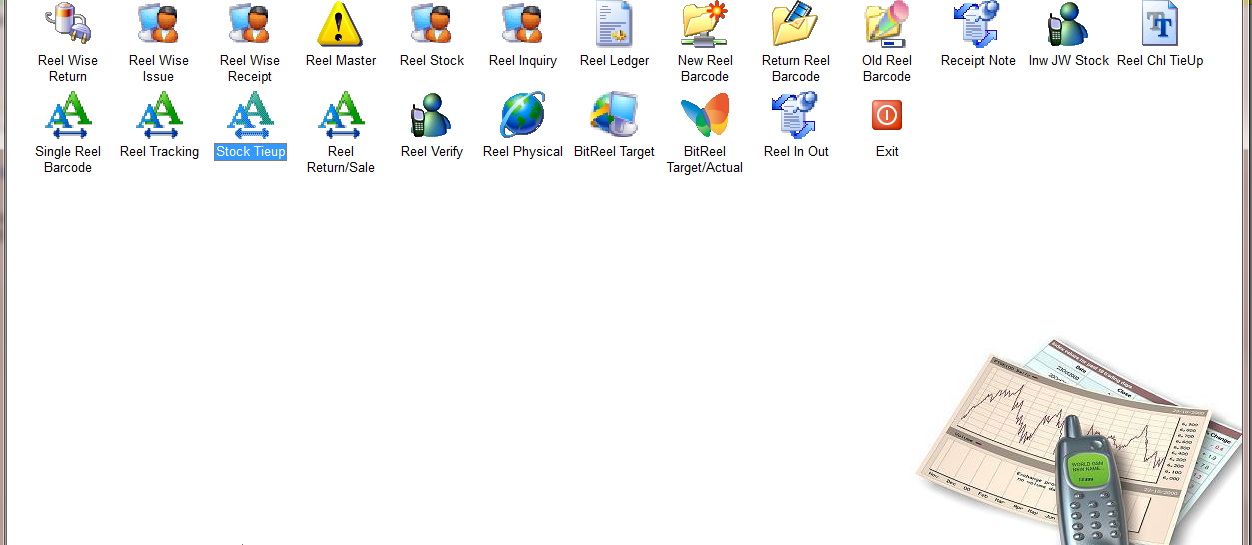 Click Stock TieUp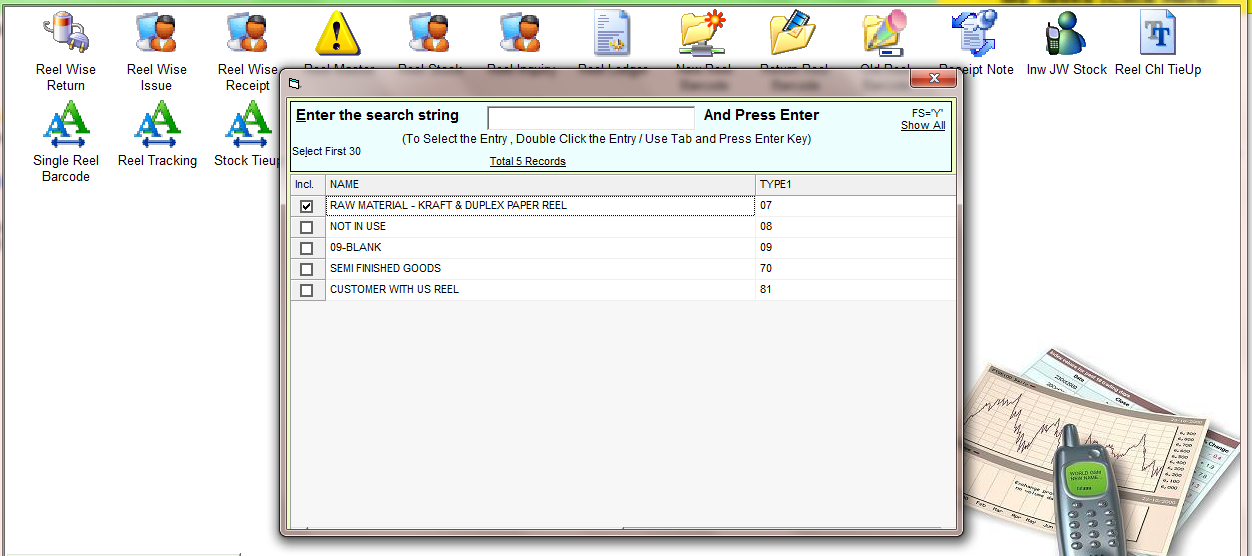 Select the type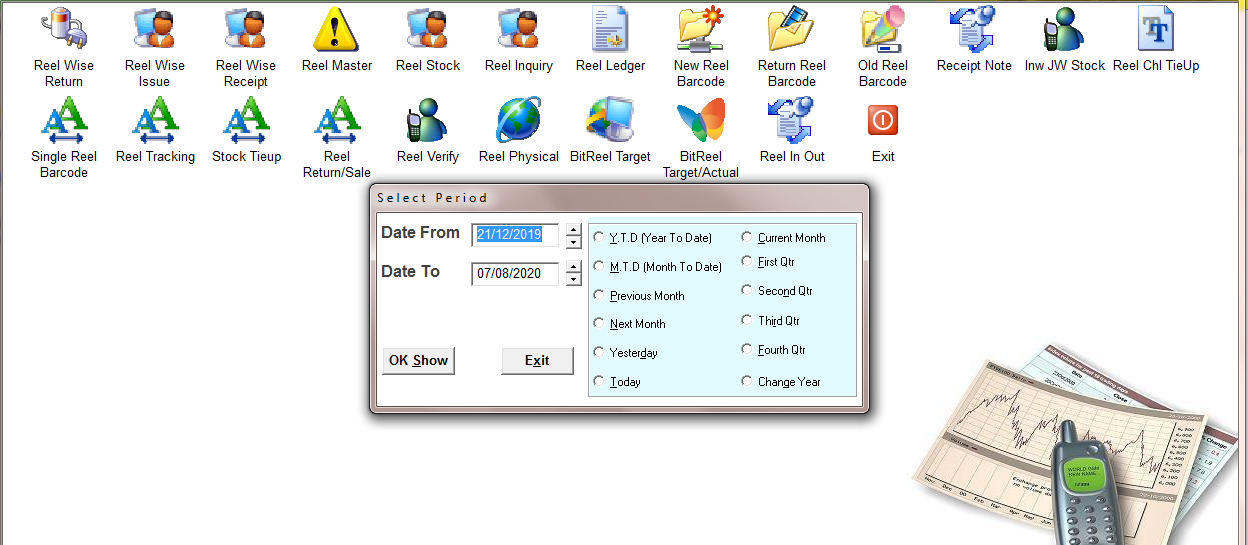 Select the time period 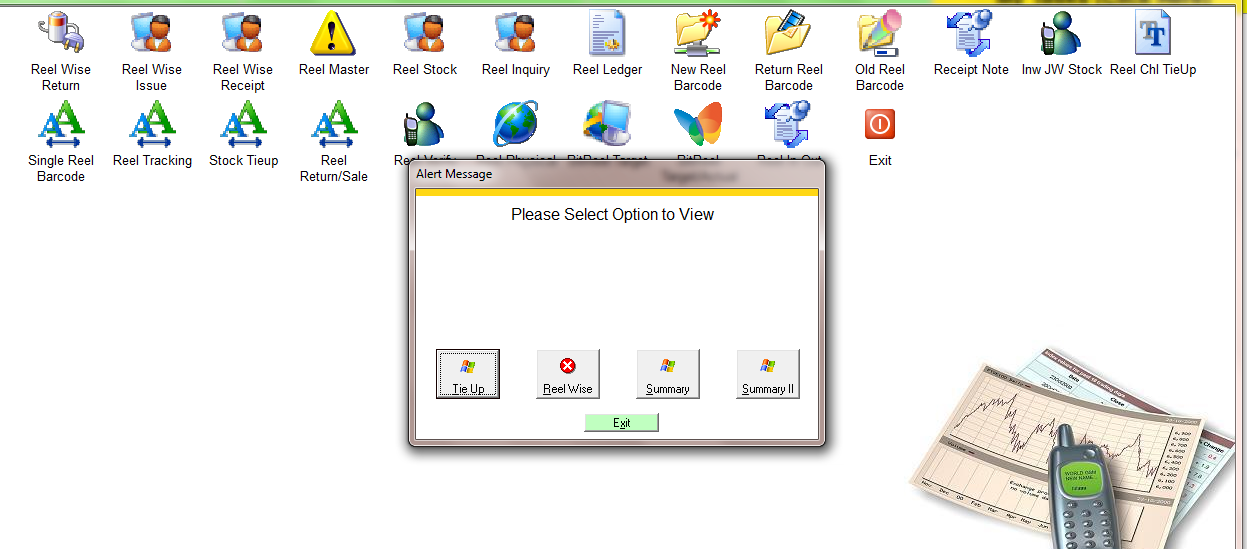 Select the option 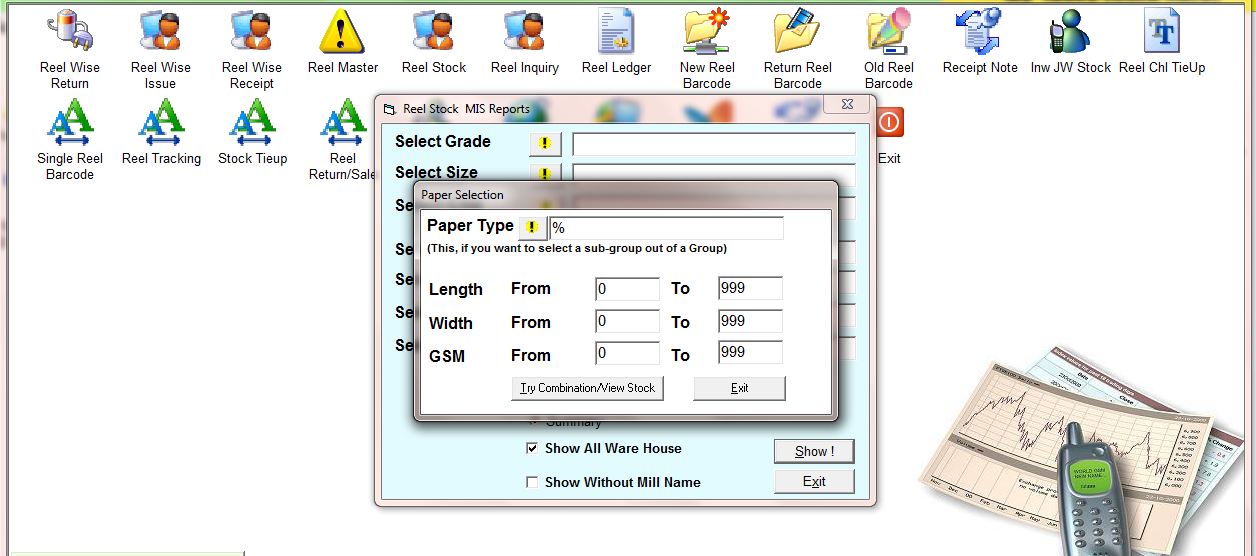 Select the paper if you want to select specific paper 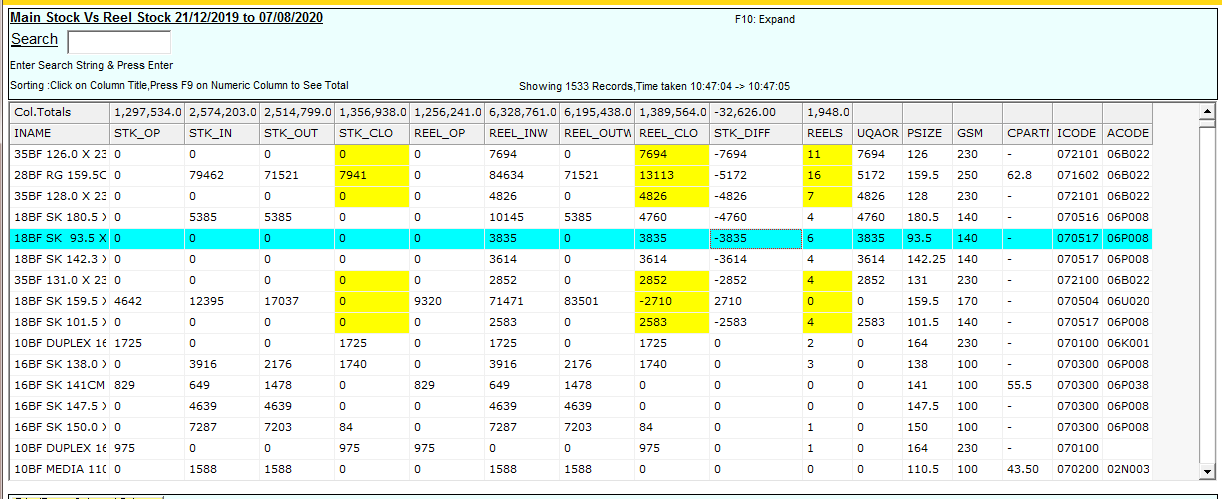 Report 